    APPLICATION FOR MEMBERSHIP 2020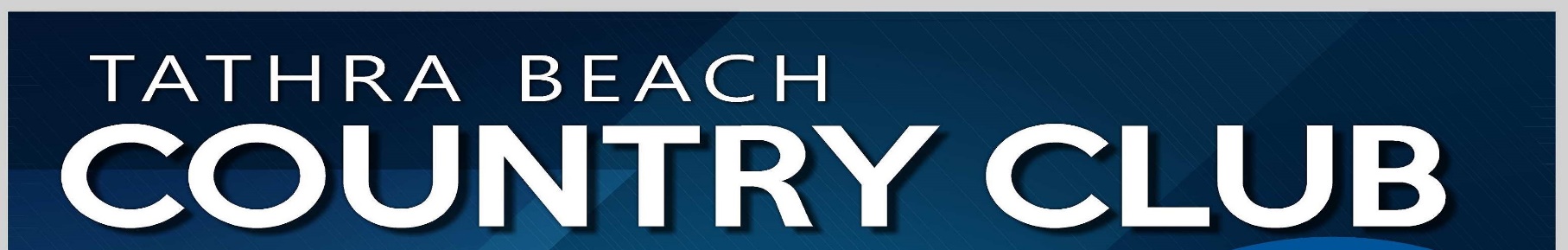 I,   _________________________________________________   MALE / FEMALE                                             (Given Name)                                                                       (SURNAME)Address: ___________________________________________________________DOB:__________________Occupation: _________________________________  Email: _____________ __________________________Hereby apply to become a:1	FULL MEMBER (Golf and Tennis)					$  240.00		Add Golf Affiliation to hold GA Handicap if applicable		$    60.00		Add Tennis Competition Fee					$    40.002	TENNIS ONLY MEMBER						$   100.003	SOCIAL MEMBER							$     12.004	JUNIOR MEMBER (Over 10 and under 18 years)			$     22.00		Add Affiliation Fee as prescribed by Golf/Tennis NSW		$     25.00Of the Tathra Beach Country Club Limited and agree to be bound by the Constitution and By-Laws of the Club.Signed: _______________________________________________   Date : ____________________________Proposer: I, ___________________________________________________ being a Full or Social Member of this Club, have known the applicant for ___________ years and consider him/her a suitable person to be admitted as a member of this Club and propose their Membership.Signed: _______________________________________________   Date : ____________________________Seconder: I, ___________________________________________________ being a Full or Social Member of this Club, have known the applicant for ___________ years and consider him/her a suitable person to be admitted as a member of this Club and propose their Membership.Signed: _______________________________________________   Date : ____________________________All fees to be paid at the time of lodging this application for Membership.      Total Paid   $___________________        Receipt No. ______________________     Date: _________________Identification Sighted by ____________________ Date of Board Approval _____________________________Any information that is provided by you will be treated according to the Provisions contained under the Privacy Act, and used only for the purpose of the requirements of the Registered Clubs Act 1976, Tathra Beach Country Club Limited and its affiliated sub clubs.    By Order of the Board.